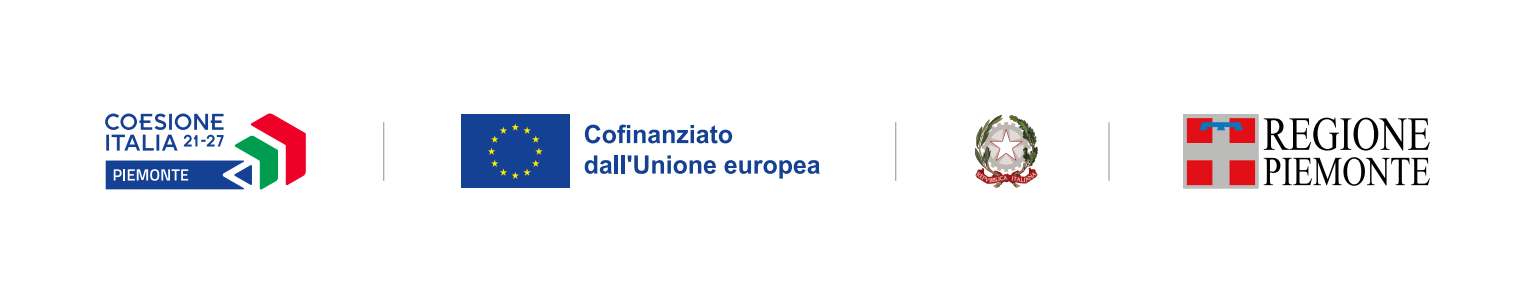 ATTO DI ADESIONEOggetto: Atto di adesione dell’operatore  (NOME AZIENDA)Bando per la realizzazione di un intervento di "Attivazione di servizi di baby room e/o pet hub sul posto di lavoro" approvato con D.D.  n. 570 del 02/11/2023Premesso1. che l’operatore scrivente ha presentato istanza in risposta al Bando per la realizzazione di un intervento di  "Attivazione di servizi di baby room e/o pet hub sul posto di lavoro" approvato con D.D.  n. 570 del 02/11/2023;2a. che con Determinazione n. 495 del 15/04/2024 è stato concesso al suddetto operatore un contributo ai sensi dell’art. 12 della L. 241/1990 e s.m.i., per un importo pari a INDICARE L’IMPORTO DEL CONTRIBUTO per la realizzazione del del Progetto individuato nella Determinazione menzionata. Il dettaglio delle operazioni finanziate e dei relativi CUP è riportato nell’allegato di autorizzazione, parte integrante e sostanziale del provvedimento.3. che con il provvedimento di approvazione del Progetto (Determinazione n. 495 del 15/04/2024) il suddetto operatore è stato nominato Responsabile (esterno) del trattamento dal Delegato del Titolare del trattamento dei dati, ai sensi del Reg. (UE) 2016/679 (RGPD);4. che la gestione e la realizzazione delle attività /del Progetto/ dei Progetti di cui all’avviso pubblico/bando indicato in oggetto devono svolgersi secondo le modalità previste per le attività cofinanziate dal Fondo Sociale Europeo Plus, secondo le vigenti norme unionali, nazionali e regionali e in particolare quelle richiamate nell’avviso pubblico/bando sopra menzionato.Ai fini del regolare svolgimento del Progetto e di una corretta attuazione delle attività in esso/essi previste, nonché, ai fini di una corretta determinazione e liquidazione dei contributi pubblici necessari alla realizzazione del del Progetto stesso/i:Il/La sottoscritto/a, ………………………………..………………………………………………………… nato/a a ……………….………..., il …………………………………………….. Codice Fiscale  ……………………….………………………...legale rappresentante del  ……………………………………………………..……………. (di seguito “beneficiario/operatore”)con sede legale in …………..……………………………………………………………….………………………….Codice Fiscale  …………………………………….…...  Partita IVA  …………………….………………………stipula il seguente ATTO DI ADESIONEe a tal fineDICHIARA     di essere a conoscenza e di accettare le vigenti disposizioni normative e i provvedimenti dell’Unione europea, delle autorità nazionali e della Regione Piemonte che regolano il Fondo Sociale Europeo Plus e nello specifico le disposizioni richiamate nel Bando approvato con D.D. n. 570  del 02/11/2023;        che non sono intervenute variazioni nella propria condizione soggettiva ed oggettiva, rispetto a quanto dichiarato all’atto della presentazione della domanda di contributo e del relativo Progetto, e di impegnarsi, in caso di modifica, all’immediata comunicazione ritrasmettendo i dovuti atti sostitutivi;     di non aver percepito e di non percepire contributi o altri finanziamenti pubblici per gli stessi costi previsti nel Progetto  approvato;       di non trovarsi, se soggetto privato, in alcuna condizione che precluda l’accesso a contributi/sovvenzioni pubblici ai sensi delle vigenti disposizioni antimafia (D.Lgs. 159/2011 e s.m.i.);        che gli esperti esterni e il personale sia esso dipendente o non dipendente, comunque impiegato nelle attività previste nel Progetto approvato, non si trovano, per l’espletamento di tali attività, in alcuna condizione di incompatibilità ai sensi delle vigenti disposizioni di legge e contrattuali, nonché di osservare le medesime anche in tema di assenza di conflitto di interessi;          di aver letto e compreso le Istruzioni documentate ai Responsabili esterni (art. 28, paragrafo 3 del RGPD) allegate alla Determinazione di riferimento;SI IMPEGNA, AD OGNI EFFETTO DI LEGGE, A     rispettare le vigenti disposizioni normative  e i provvedimenti  dell’Unione  europea, delle Autorità nazionali e della Regione che regolano il Fondo Sociale Europeo nonché le vigenti Linee Guida per la gestione e il controllo delle operazioni finanziate della Regione Piemonte e nello specifico le disposizioni richiamate nel bando approvato con D.D. n. 570  del 02/11/2023 nonché ad adeguarsi ad essi e a quelli che dovessero essere eventualmente emanati successivamente alla presentazione del Progettoe alla data di sottoscrizione del presente “Atto di adesione”;       rispettare gli obblighi in materia di comunicazione, informazione, pubblicità e visibilità stabiliti dall’art. 47 e dall’art. 50 del Reg. (UE) n. 2021/1060 mettendo a disposizione delle Istituzioni, degli organi o organismi dell’Unione i materiali inerenti alla comunicazione e alla visibilità nonchè concedere all’Unione una licenza a titolo gratuito, non esclusiva e irrevocabile, che le consenta di utilizzare tali materiali e tutti i diritti preesistenti che ne derivano secondo quanto disposto dall’art. 49 del menzionato Regolamento;     trasmettere il presente “Atto di adesione” prima dell’inizio delle attività e di osservare quanto ivi contenuto;      avviare e concludere le attività descritte nel Progetto approvato entro i termini e con le modalità prescritte dall’avviso pubblico/bando sopra menzionato, producendo tutta la documentazione ivi indicata, consapevole che il mancato adempimento può costituire elemento sufficiente per la revoca totale del contributo concesso;     realizzare le attività progettuali conformemente a quanto contenuto nel/nei Progetto/i, approvato/i, garantendo il rispetto dei requisiti specifici ivi previsti, il piano finanziario e il termine per l’esecuzione, rispettando altresì le modifiche eventualmente apportate direttamente dall’Autorità di Gestione del PR FSE+ Regione Piemonte 2021/2027, di seguito denominata AdG, nonché le modifiche  richieste ed approvate dall’AdG in sede di realizzazione per adeguarne il contenuto alle disposizioni sopravvenute;         alimentare il sistema informativo messo a disposizione dell’AdG con i dati previsti dall’All. XVII del Reg. (UE) n. 2021/1060, ai fini della corretta valorizzazione degli indicatori e per consentire l’espletamento delle funzioni di sorveglianza, valutazione, gestione finanziaria, verifica e audit;     gestire in proprio sia il/i del Progetto approvato/i che i rapporti conseguenti alla sottoscrizione del presente “Atto di adesione” che non potranno, in alcun caso, costituire oggetto di cessione; la delega a terzi di parti di attività é ammessa in base a quanto previsto dall’avviso pubblico/bando sopra menzionato oppure dalle Linee Guida sopra citate e dalle pertinenti disposizioni di riferimento;       mantenere l’AdG del tutto estranea ai contratti stipulati, a qualunque titolo, dal beneficiario e indenne da qualunque pretesa al riguardo;      comunicare all’indirizzo PEC famigliaediritti@cert.regione.piemonte.it ogni cambiamento della sede legale, del rappresentante legale, della ragione sociale intervenuta;       applicare al personale dipendente con rapporto di lavoro subordinato i contratti collettivi di categoria, stipulare le assicurazioni obbligatorie in esecuzione della vigente normativa (INPS, INAIL e quant’altro per specifici casi), esonerando espressamente l’AdG da ogni chiamata in causa e/o da ogni responsabilità in caso di mancanze e/o irregolarità;       realizzare i trattamenti dei dati necessari in conformità alla normativa vigente e seguendo le Istruzioni documentate del Titolare, allegate alla Determinazione di riferimento;        restituire al Delegato del Titolare i dati personali oggetto del trattamento oppure a provvedere alla loro integrale distruzione al termine delle operazioni di trattamento affidate, nonché all’atto della cessazione per qualsiasi causa del trattamento da parte del Responsabile, salvo nei casi in cui la conservazione dei dati sia richiesta da norme di legge od altri fini (contabili, fiscali, di conservazione delle attestazioni e dei certificati rilasciati in esito a percorsi formativi, ecc.);        rispondere degli eventuali danni derivanti dal trattamento, qualora non abbia adempiuto agli obblighi della normativa vigente in materia o abbia agito in modo difforme o contrario rispetto alle istruzioni documentate del Delegato del Titolare;        mantenere la responsabilità degli adempimenti agli obblighi in materia di protezione dei dati personali e a manlevare e tenere indenne il Delegato del Titolare da qualsiasi danno, pretesa, risarcimento e/o sanzione che possa derivare al Delegato del Titolare dalla mancata osservanza di tali obblighi e più in generale dalla violazione della normativa sulla tutela dei dati personali. In caso di raggruppamenti temporanei, le descritte responsabilità e manleva si applicano sia al capofila (mandatario) che ai partner (mandanti);      di fornire, al momento della raccolta dei dati personali dei destinatari degli interventi, le informazioni relative al trattamento dei dati ai sensi dell’art.13 del RGPD, utilizzando lo schema di informativa allegata alla Determinazione di riferimento.ACCETTAche il contributo concesso con il provvedimento amministrativo di ammissione citato nel presente “Atto di adesione” è solo provvisoriamente riconosciuto e costituisce limite massimo di spesa;che il riconoscimento definitivo delle spese sostenute per la realizzazione del dei Progetto approvato indipendentemente dagli acconti eventualmente incassati, è subordinato al verificarsi delle seguenti circostanze:  rispetto dei requisiti, delle condizioni, dei massimali e dei parametri previsti dall’avviso pubblico/bando approvato con la determinazione indicata in oggetto e dalla normativa vigente; accertamento dell’idoneità della documentazione prodotta a comprovare l’entità di tali spese, la loro congruità e l’avvenuto completo pagamento, ove prevista la rendicontazione a costi reali;che i dati e le informazioni relativi/e al/ai del Progetto approvato/i per ricevere il sostegno del FSE Plus 21/27 siano inseriti in un elenco pubblicato ai sensi dell'art. 49, co. 3 e 4, Reg (UE) n. 2021/1060;che l’erogazione del contributo avverrà con le modalità e i tempi previsti dall’avviso pubblico/bando indicato in oggetto;che, in caso di parziale realizzazione del Progetto approvato/i, il contributo è soggetto a riduzioni di importo pari al costo previsto delle azioni non realizzate o alla revoca totale del contributo concesso qualora la parziale realizzazione sia tale da compromettere il raggiungimento degli obiettivi previsti;che, qualora il beneficiario intenda rinunciare al contributo concesso, dovrà darne comunicazione motivata e immediata all’AdG mediante PEC, provvedendo contestualmente alla restituzione degli eventuali acconti erogati, maggiorati degli interessi dovuti come per legge per il periodo di disponibilità da parte dello stesso;che l’AdG, in caso di DURC irregolare, eserciti, al fine del pagamento dei debiti contributivi accertati del beneficiario, l’intervento sostitutivo mediante compensazione con la sovvenzione/contributo riconosciuta/o allo stesso beneficiario, secondo le modalità e i termini prescritti dalla normativa vigente;che l’AdG, in caso di irregolarità accertata, recuperi i contributi indebitamente erogati anche mediante compensazione di cui agli artt. 1241 e 1252 c.c.;        che le controversie relative all’applicazione del presente “Atto di adesione” per le quali sia competente il Giudice Ordinario siano demandate in via esclusiva al Foro di Torino.PRENDE ATTOche in caso di inosservanza degli obblighi derivanti dalla sottoscrizione del presente “Atto di adesione” e di quelli previsti dall’avviso pubblico/bando approvato con determinazione indicata in oggetto e dalla vigente normativa unionale, nazionale e regionale, l’AdG diffiderà il beneficiario affinché provveda, entro un termine prefissato, all’eliminazione delle irregolarità contestate; decorso inutilmente il termine stabilito nella diffida senza che il beneficiario abbia provveduto, si procederà alla revoca del contributo, avviando le necessarie azioni per l’immediato recupero di quanto eventualmente erogato, maggiorato degli interessi dovuti come per legge, per il periodo di disponibilità delle somme da parte del beneficiario;che, per tutto quanto non espressamente previsto nel presente “Atto di adesione”, si fa riferimento alle disposizioni dell’avviso pubblico/bando indicato in oggetto nonché alla vigente normativa unionale, nazionale e regionale;che qualsiasi indebita percezione conseguente a reati accertati determina la responsabilità patrimoniale e personale congiunta e in solido del rappresentante legale e dell’operatore scrivente che ha percepito il finanziamento;l’utilizzo indebito dei contributi erogati costituisce danno erariale e genera responsabilità amministrativa e contabile in capo al rappresentante legale;che, ai sensi dell’artt. 47 e 50, co. 3 del Reg. (UE) n. 2021/1060, il mancato rispetto degli obblighi in tema di comunicazione e visibilità può comportare la soppressione fino al 3% del contributo concesso.Il sottoscritto, per tutte le comunicazioni e/o notificazioni previste dal presente “Atto di adesione” e/o che comunque si rendessero necessarie in connessione con il medesimo, sia in sede amministrativa che in sede contenziosa, elegge domicilio presso la sede legale sopra indicata. Le variazioni del domicilio eletto, non preventivamente comunicate all’AdG a mezzo PEC, non saranno opponibili anche se diversamente conosciute.Con l’apposizione della firma sul presente “Atto di Adesione” il sottoscritto dichiara, infine, integralmente letto ed approvato il suo contenuto.Lì……………………, data.............................  Nome e Cognome del/della firmatario/asottoscritto/a digitalmente ai sensi dell’art. 21 del D.Lgs n. 82/2005 Settore Politiche per le pari opportunità, diritti ed inclusione, progettazione ed innovazione socialePEC: famigliaediritti@cert.regione.piemonte.itNODO PARI OPPORTUNITÀ